Stjórn Vinstrihreyfingarinnar - græns framboðs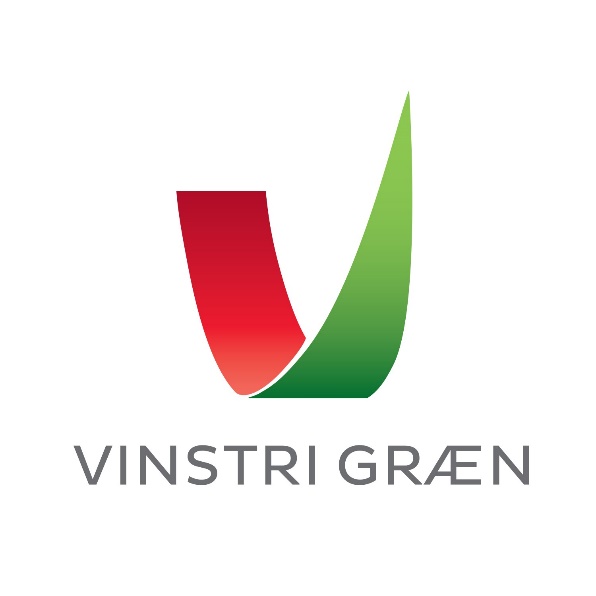 Föstudagur 20. maí 202213. fundur stjórnar VG,Katrín Jakobsdóttir stýrði fundiSóley Björk Stefánsdóttir ritaði fundargerðMætt eru: 	Katrín Jakobsdóttir, Guðmundur Ingi Guðbrandsson, Sóley Björk Stefánsdóttir, Elín Björk Jónasdóttir, Guðrún Ágústa Guðmundsdóttir, Andrés Skúlason, Elva Hrönn Hjartardóttir, Pétur Heimisson, Álfheiður Ingadóttir, Líf Magneudóttir, Sigríður Gísladóttir,  Jónína Riedel (fulltrúi UVG), Þóra Elfa Björnsson (fulltrúi EVG)Hreindís Ylfa, Beva, Gústi, Orri Páll, Lára, Anna LísaFundur settur kl. 16:34Dagskrá:1)Hvernig setjum við af stað sveitarstjórnarráð eftir kosningarSamþykkt að skrifstofu sé falið að boða fulltrúa VG í sveitarstjórnaráði á fund hið fyrsta. Fundi slitið kl. 16:51 Næsti stjórnarfundur verður boðaður með dagskrá föstudaginn 10. júní